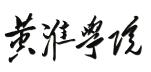 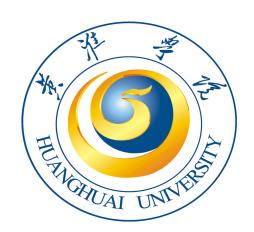 国际教育学院管理规章制度汇编财务管理黄淮学院国际教育学院国际教育学院财务工作责任制度为了更好的加强学院财务管理制度，明确财务人员的岗位责任，特制定本制度。一、指导思想1、明确学院财务人员的岗位职能。2、强调学院财务人员的岗位责任。3、树立学院财务人员的服务意识。二、学院财务人员岗位职能1、熟悉财经政策、法令，遵守国家财经纪律和会计制度。2、认真执行学校预算，分清资金渠道，合理使用资金。3、做好岗位工作，对违反财经政策、财务制度的收支要坚持原则。4、根据主管和有关部门规定，定期编报各种会计统计报表。5、掌握学校各类收支数据和情况，当好领导“参谋”。三、学校财务人员岗位责任1、明确学校财务的管理网络。在学院领导的指导下开展工作，同时接受和执行学校及市财政局计财处相关的财务政策和有关规定。2、明确财务人员的分工负责。3、熟悉掌握各种收费标准及各项费用支出范围和标准，严格把关，对不符合财务制度的开支有权抵制。4、认真审查各种报销或支出的原始凭证，对违反国家规定的应拒绝办理。5、严格执行现金管理和安全制度，有计划地领取、支付和管好现金。6、认真做好学校对外的财务往来和结算工作。7、认真编报主管和有关部门规定的各种会计统计报表。8、保管好一切财务凭证，统计报表和资料。四、树立“服务你我他，理财为大家”的服务意识1、向教职工耐心解释大家关心的有关财务政策和规定。2、认真负责的做好有关教工工资、奖金的统计和发放工作，做到计算正确、发放及时，耐心解释，热情服务。